GREATER ALLIANCE CARNATION FESTIVAL		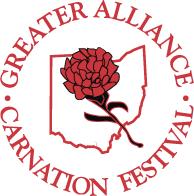 2019 QUEEN PAGEANTRULES AND REGULATIONSA.	CONTESTANT QUALIFICATIONSFemale between the ages of seventeen years and twenty-one years of age as of August 1st, the year of the Pageant.Citizen of the United States of America as of August 1st, in the year of the Pageant.At least a high school senior in the year of the Pageant.To be eligible, a contestant must meet one (1) of the following conditions:Attend the Alliance, Sebring, West Branch, or Marlington School Districts for at least six months prior to the pageant; or Have an Alliance, Sebring, or Atwater mailing address.  P.O. Boxes shall not be considered for this requirement.   A full-time student at a college, university, private, professional or technical school will also be considered a resident at the address of her parents.  Single, never married nor lived with a male in lieu of a marriage contract or has never entered into any purported marriage ceremony, even though it was later terminated by annulment, dissolution, or divorce.Not now nor has ever been pregnant.No criminal traffic charges pending against you (not including minor misdemeanors).No drug or alcohol related charges pending against you.Never been convicted of:Any felony or misdemeanor containing the wording minor misdemeanorAny drug/alcohol related offences  Not previously selected as Queen or Court Attendant of the Greater Alliance Carnation Festival Queen Pageant.Not the daughter, granddaughter, nor sister of a member of the Greater Alliance Carnation Festival Board or of the Greater Alliance Carnation Festival Queen Pageant Committee.  Should they choose to run for queen, the member should resign until the conclusion of the pageant.  Then they may return for the next pageant year.B.	METHOD OF CONDUCTING PAGEANTThe first twenty-four qualified entrants shall constitute the Pageant contestants.The manner and method of conducting the Pageant and awarding of prizes shall be at the sole discretion of the Pageant Committee and the Greater Alliance Carnation Festival Board.The decision of the judges will be final and binding upon all parties.The Pageant Court shall consist of the Queen, First Attendant, Second Attendant, Third Attendant and Miss Congeniality if 15 or more contestants and 10 – 14 contestants the Pageant Court shall consist of the Queen, First Attendant and Miss Congeniality. The title of Miss Congeniality can be held by the Queen or Court Attendant.C.	SPONSORSHIPAn individual, corporation, business, social or fraternal organization, may sponsor a contestant.The candidate may select sponsorship in advance, or, if a contestant does not have a sponsor, a sponsor will be provided for them.D.	REIGN OF QUEEN AND MEMBERS OF THE COURTThe Queen and members of the Court shall reign during the Greater Alliance Carnation Festival.At the conclusion of the Greater Alliance Carnation Festival the Queen will continue throughout the year representing the Carnation City at Queen only events.  The members of the Court duties are completed.In advance of the following years’ pageant, the Queen and members of the Court will be contacted to participate in the contestant activities leading up to and including the Carnation Queen Pageant crowning. E.	OBLIGATIONS OF QUEEN AND MEMBERS OF THE COURT                           DURING THE CARNATION FESTIVAL The Queen and Court shall at all times make themselves available during the Greater Alliance Carnation Festival, in such ways as they are requested to do so by the Greater Alliance Carnation Festival Board.The Queen and members of the Court shall at all times conduct themselves in a morally appropriate, kind, polite, courteous, and respectful manner befitting their titles.The Queen and Court shall remain single and not live with a male in lieu of a marriage contract nor become pregnant. The Queen and Court shall never be convicted of:Any felony or misdemeanor containing the wording minor misdemeanorAny drug/alcohol related offences  F.	PUBLIC APPEARANCES OF THE QUEEN THROUGHOUT THE        YEARAll appearances shall be subject to review by the Board of Directors of the Greater Alliance Carnation Festival.The Queen shall not accept an appearance on her own. In the event, she has been asked personally, she shall refer said individual to the Queen Pageant Chairman.The Queen shall be given at least a one-week notice for appearances, whenever possible. If an appearance is asked of her at the last minute, she shall have the right to decline.For all appearances, the Queen must be chaperoned/transported by a parent or guardian, the designated event chaperone which is an approved member of the Queen Pageant Committee, or an approved female member of the Greater Alliance Carnation Festival Board.G.	OBLIGATIONS OF THE GREATER ALLIANCE CARNATION           FESTIVALWhen the Queen and members of the Court are performing their official duties The Greater Alliance Carnation Festival shall be responsible for: Publicity, photographs, flowers and transportation, if needed when not accompanied by a parent or guardian.  The event chaperone must file an up to date auto insurance document with the insurance company for the Greater Alliance Carnation Festival.All merchandise loaned to the Queen or members of the Court will be arranged for       by the Greater Alliance Carnation Festival Board or their designee. The Greater Alliance Carnation Festival shall authorize all photographs, what type, and where they will appear.H.	DISQUALIFICATIONThe Executive Board of the Greater Alliance Carnation Festival shall have the discretion to determine if the Queen or a member of the Court fails to meet the above qualifications, fails to perform the above duties or fails to meet the above obligations.  If the Queen or a member of the Court fails to meet any of the above then she shall forfeit her title, and shall immediately return to the Greater Alliance Carnation Festival, all trophies, plaques, crown, garments, prizes, monies or other physical evidence of award.In the event of disqualification, the First Attendant shall fulfill the duties and obligations of the Queen. All rights of the Queen shall then be given to the First Attendant.Further succession to become Queen, if required shall be in the following order if on the court: Second Attendant then Third Attendant.In the event of disqualification of a member of the Court, the remaining members of Court would be in succession.Moral conduct unbecoming a contestant, the Queen or the Court will be reviewed by The Executive Board of the Greater Alliance Carnation Festival and disqualification will be at the discretion of said board, as agreed to in the documents signed by the girls prior to the pageant and again, by the girls and parents, after the crowning.  